QUESTION 1 1B.  MATLAB CODECommandwindowClearClct = 0 : 0.001 : 1n = 1.285*exp(-4*t) + 3.714*exp(3*t) – 12*t.^3 + 3*t.^2 – 25/24*tplot(t,n)x label(‘TIME’)ylabel(‘REACTIVE DISTILLATION’)grid ongrid minor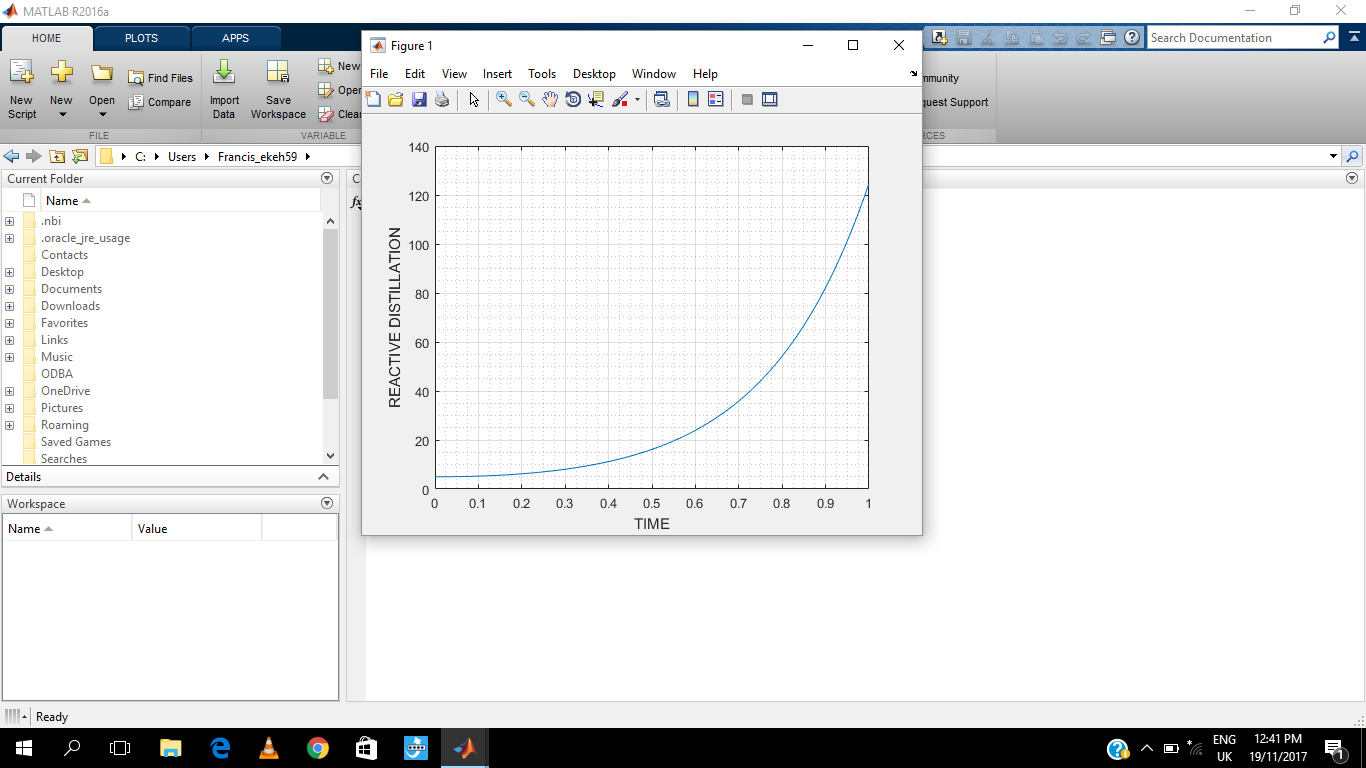 